ARCO VALLARESSO( di Antonio Campa)Ora considerato monumento, a ragion dovuta, ma un tempo esso era l’ingresso principale alla Reggia Carrarese, i nobili e tutta la Corte usavano quella porta per recarsi presso il Duomo; ciò sino al primo decennio del 1.400 in cui venne realizzata l’attuale piazza dei Signori ( originariamente della Signoria).Il portale fu eretto nel 1.632 dalla città di Padova, su progetto di Giovan Battista della Scala,  in onore al capitano veneziano Alvise Vallaresso, per i suoi sforzi compiuti verso la popolazione di Padova, colpita da epidemia di peste nel 1.630.Quattro colonne doriche sorreggono il fornire sa sua volta sormontato da un’ampia iscrizione lapidea dedicata al nobile Vallaresso, ed ai cui lati sono presenti gli stemmi nobiliari.Attraverso essa possiamo ammirare i resti della reggia Carrarese, di cui parleremo in un’altra occasione, e fino al secolo scorso nel cortile vi si svolgeva anche un mercatino ( vedi foto sotto di Adriano Danieli).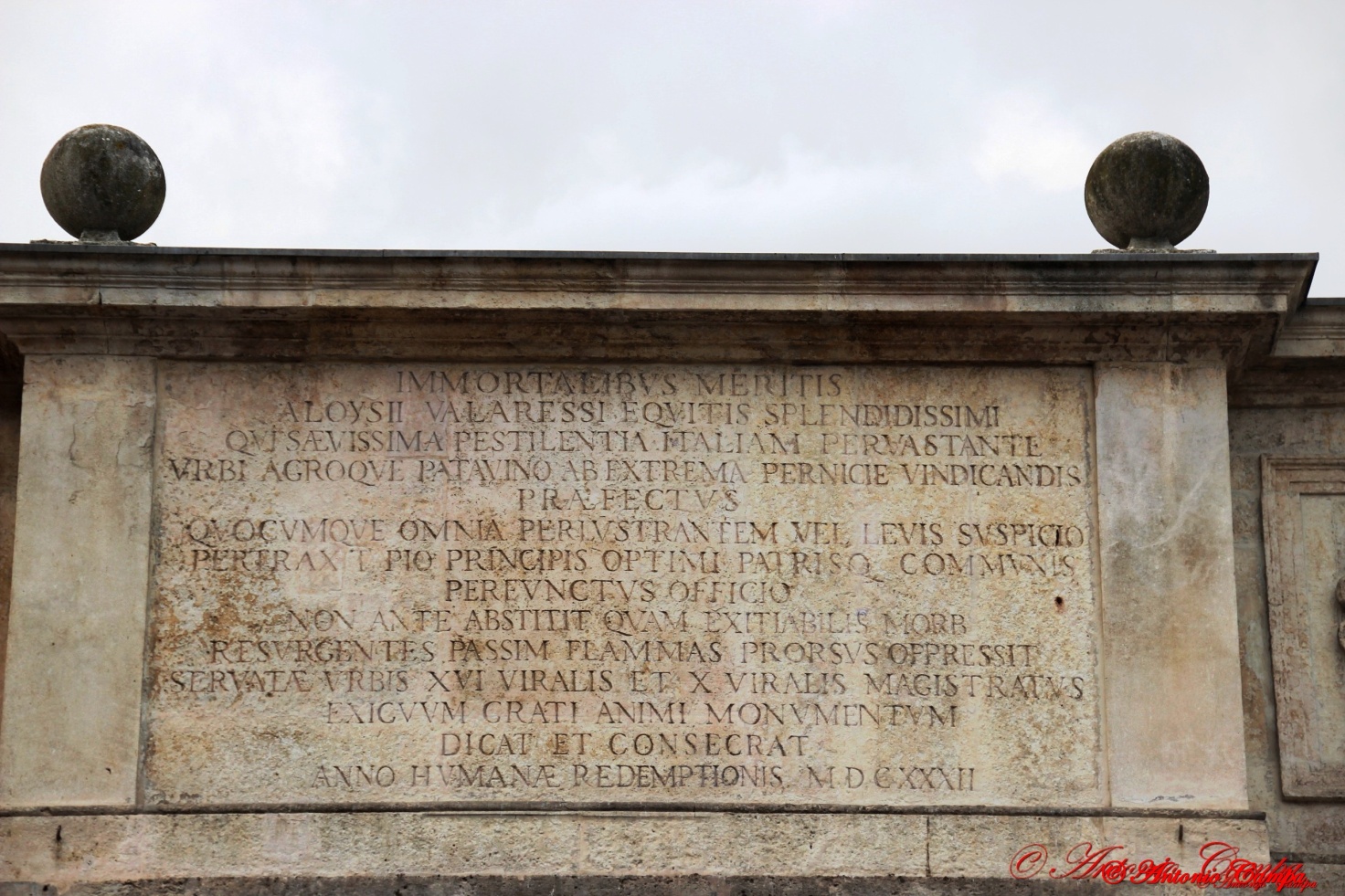 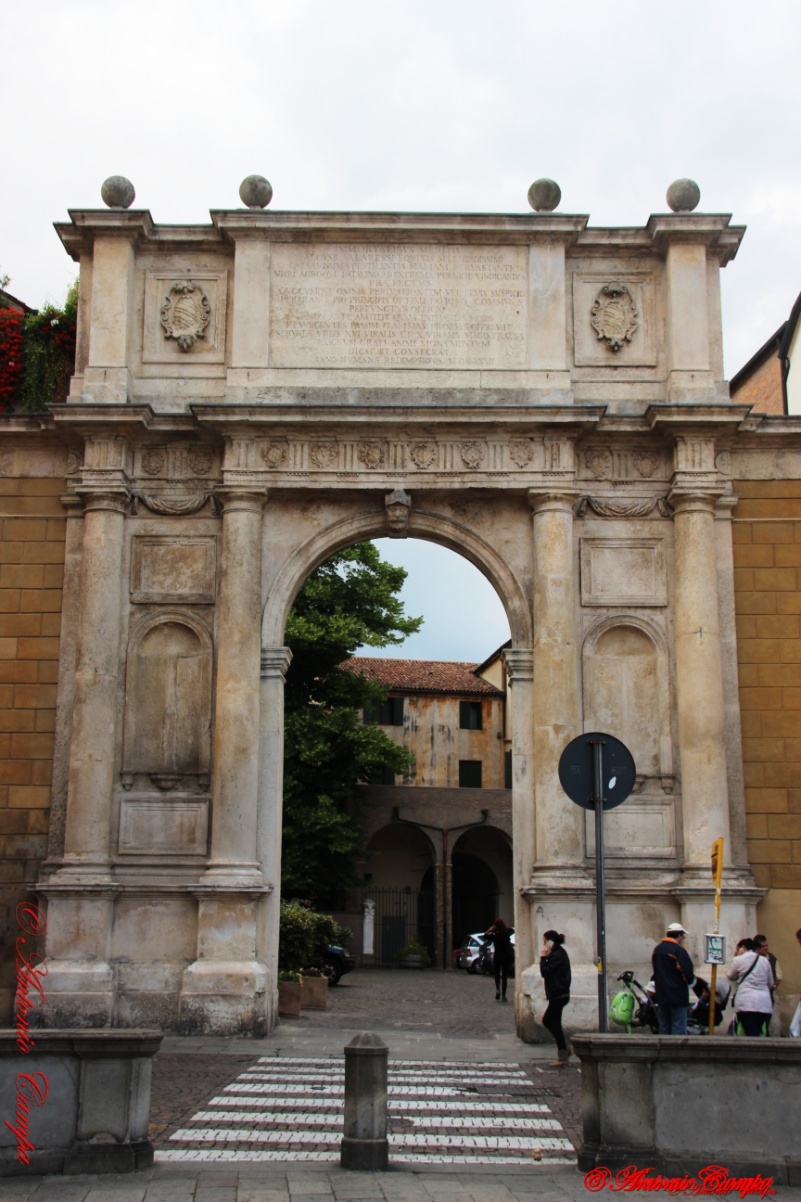 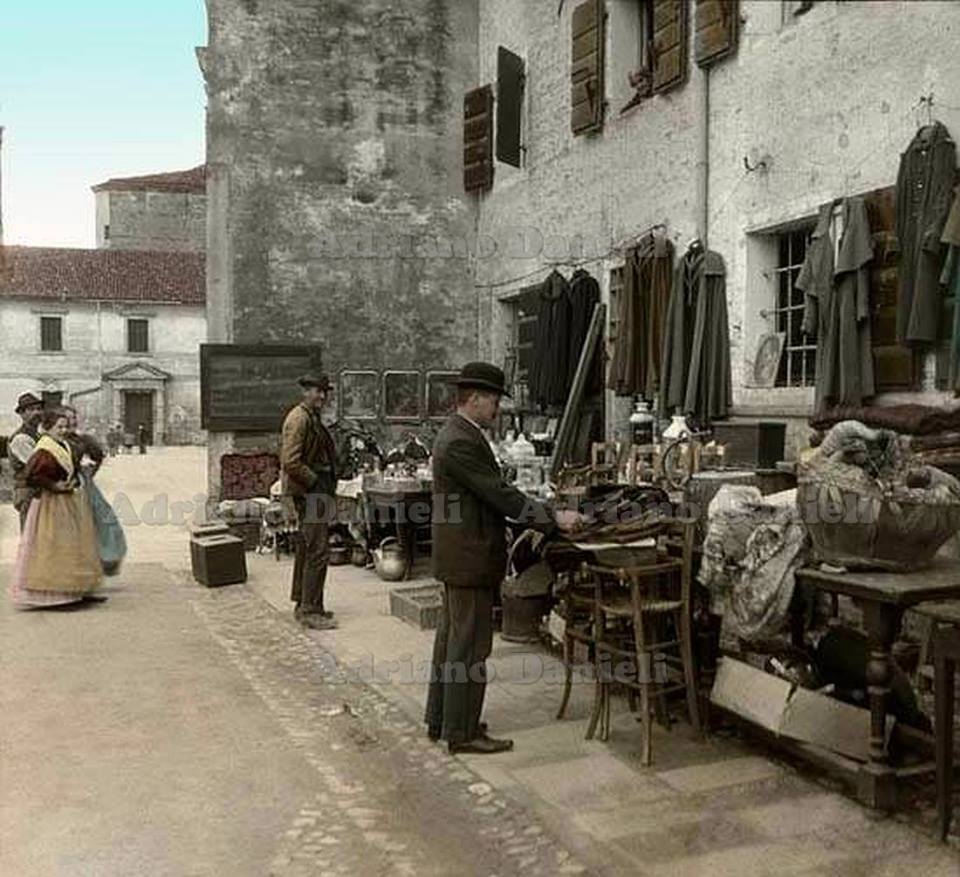 